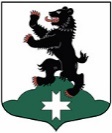 Муниципальное образование«Бугровское сельское поселение»Всеволожского муниципального района   Ленинградской областиСОВЕТ ДЕПУТАТОВРЕШЕНИЕ   __20.02.2019                                                                                                            № _08        п.БугрыО внесении изменений в решение Совета                                                                                      депутатов от 06.12.2018 года № 46«О бюджете муниципального образования                                                                                           «Бугровское сельское поселение» Всеволожскогомуниципального района  Ленинградской области на 2019 год и на плановый период 2020-2021 годов» (с изм.на 18 января 2019 г.) На основании Бюджетного кодекса Российской Федерации, Федерального закона Российской Федерации от 06.10.2003 № 131-ФЗ «Об общих принципах организации местного самоуправления в Российской Федерации», рассмотрев представленные администрацией МО «Бугровское сельское поселение» Всеволожского муниципального района Ленинградской области предложения по внесению изменений в бюджет МО «Бугровское сельское поселение», Совет депутатов муниципального образования «Бугровское сельское поселение» Всеволожского муниципального района Ленинградской области, р е ш и л:                                                     1. Внести в решение Совета депутатов от 06.12. 2018 года  № 46 «О бюджете муниципального   образования    «Бугровское  сельское  поселение»  Всеволожскогомуниципального района  Ленинградской области на 2019 год и на плановый  период 2020-2021 годов» (с изм. 18 января 2019 г.) следующие изменения:Пункт 1 статьи 1 читать в новой редакции: « Утвердить основные характеристики бюджета МО «Бугровское сельское поселение» на 2019 год:прогнозируемый общий объем доходов бюджета МО «Бугровское сельское поселение» в сумме 188 048,3 тыс. рублей;общий объем расходов бюджета МО «Бугровское сельское поселение» в сумме  216 438,8 тысяч  рублей;прогнозируемый дефицит бюджета МО «Бугровское сельское поселение» в сумме  28 390,5 тыс. рублей».1.2. Приложение 1 «Источники внутреннего финансирования дефицита бюджета МО «Бугровское сельское поселение» на 2019 год» утвердить в новой редакции (приложение 1 к настоящему решению).1.3. Приложение 2 «Доходы бюджета МО «Бугровское сельское поселение» на 2019 год» утвердить в новой редакции (приложение 2  к настоящему решению).1.4. Приложение 3 «Безвозмездные поступления от бюджетов других уровней в бюджет МО «Бугровское сельское поселение» на 2019 год» утвердить в новой редакции (приложение 3 к настоящему решению).1.5. Приложение 8 «Распределение бюджетных ассигнований по целевым статьям (муниципальным программам МО «Бугровское сельское поселение»  и непрограммным направлениям деятельности) группам и подгруппам видов расходов бюджетов, а также по разделам и подразделам классификации расходов бюджета на 2019 год» утвердить в новой редакции (приложение 4  к настоящему решению).1.6. Приложение 10 «Ведомственная структура бюджета муниципального образования «Бугровское сельское поселение» на 2019 год» утвердить в новой редакции (приложение 5  к настоящему решению).2. Пункт 4 статьи 5 дополнить абзацами:       « в случае исполнения судебных актов, предусматривающих обращение взыскания на средства бюджетов бюджетной системы Российской Федерации и (или) предусматривающих перечисление этих средств в счет оплаты судебных издержек, увеличения подлежащих уплате казенным учреждением сумм налогов, сборов, пеней, штрафов, а также социальных выплат (за исключением выплат, отнесенных к публичным нормативным обязательствам), установленных законодательством Российской Федерации;        в случаях образования, переименования, реорганизации, ликвидации органов местного самоуправления, перераспределения их полномочий в пределах общего объема средств, предусмотренных настоящим решением на обеспечение их деятельности;в случае увеличения бюджетных ассигнований текущего финансового года на оплату заключенных муниципальных контрактов на поставку товаров, выполнение работ, оказание услуг, подлежавших в соответствии с условиями этих муниципальных контрактов оплате в отчетном финансовом году, в объеме, не превышающем остатка не использованных на начало текущего финансового года бюджетных ассигнований на исполнение указанных муниципальных контрактов в соответствии с требованиями, установленными Бюджетным Кодексом;        в случаях перераспределения бюджетных ассигнований между разделами, подразделами, целевыми статьями и видами расходов классификации расходов бюджетов на сумму, необходимую для выполнения условий софинансирования, установленных для получения субсидий, предоставляемых бюджету муниципального образования из федерального и областного бюджетов, в пределах объема бюджетных ассигнований, предусмотренных главному распорядителю бюджетных средств по соответствующей муниципальной программе; в случаях перераспределения бюджетных ассигнований между главными распорядителями бюджетных средств бюджета муниципального образования, разделами, подразделами, целевыми статьями, видами расходов классификации расходов бюджетов в пределах общего объема средств, предусмотренных настоящим решением для финансирования муниципальной программы, после внесения изменений в муниципальную программу; при внесении Министерством финансов Российской Федерации изменений в Указания о порядке применения бюджетной классификации Российской Федерации в части отражения расходов по кодам разделов, подразделов, целевых статей, видов расходов;в случаях перераспределения бюджетных ассигнований между разделами, подразделами, целевыми статьями и видами расходов классификации расходов бюджетов на сумму, необходимую для уплаты штрафов (в том числе административных), пеней (в том числе за несвоевременную уплату налогов и сборов), административных платежей, сборов на основании актов уполномоченных органов и должностных лиц по делам об административных правонарушениях, в пределах общего объема бюджетных ассигнований, предусмотренных главному распорядителю бюджетных средств в текущем финансовом году».  3. Настоящее решение подлежит официальному опубликованию и вступает в силу после его официального опубликования.Председатель Совета депутатов  МО «Бугровское сельское поселение                                                  Г.И.Шорохов          